Первенство Кемеровской области по шахматам среди команд детских домов и православных школг. Кемерово							Полуфинал «Б»						01.06.2014 г.Главный судья:				А. А. Шааб№ п/пКомандаСостав11223344455ОчкиОчкиМестоМесто1Детский дом №1, г. КемеровоМоисеев А.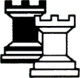 11,5000020013,5441Детский дом №1, г. КемеровоДудин Т.01,5001120013,5441Детский дом №1, г. КемеровоИохно А.0,51,500112001,53,5441Детский дом №1, г. КемеровоРахматулин И.01,5000020003,5542Детский дом, г. МыскиКонобиевский С.02,5010030006,5532Детский дом, г. МыскиСахибов Н.12,5011130026,5332Детский дом, г. МыскиАбимов А.0,52,511113002,56,5332Детский дом, г. МыскиТодышев Д.12,5011130026,5333Гимназия №6, г. МеждуреченскТятюшкин Д.141311413414113Гимназия №6, г. МеждуреченскРыжкин Д.141311413414113Гимназия №6, г. МеждуреченскИльин Н.1403114133141-213Гимназия №6, г. МеждуреченскТятюшкин И.141311403314214Детский дом № 95, г. НовокузнецкЩербин С.1211000023354Детский дом № 95, г. НовокузнецкКузнецов М.0201000003554Детский дом № 95, г. НовокузнецкГладков А.0201000003554Детский дом № 95, г. НовокузнецкМальцева Т.1201000013455Ильинская воскресная школа, г. ОсинникиЧистяков Н.141401144313225Ильинская воскресная школа, г. ОсинникиПетушков А.141401144313225Ильинская воскресная школа, г. ОсинникиТитов К.1414011443131-225Ильинская воскресная школа, г. ОсинникиГладких Д.14141114441312